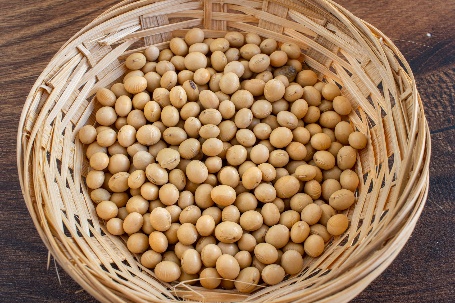 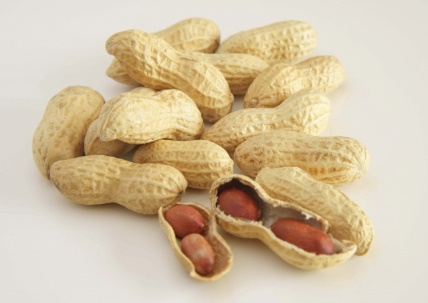 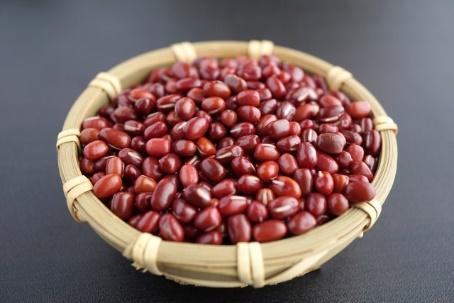 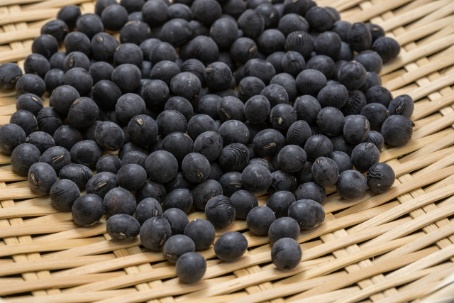 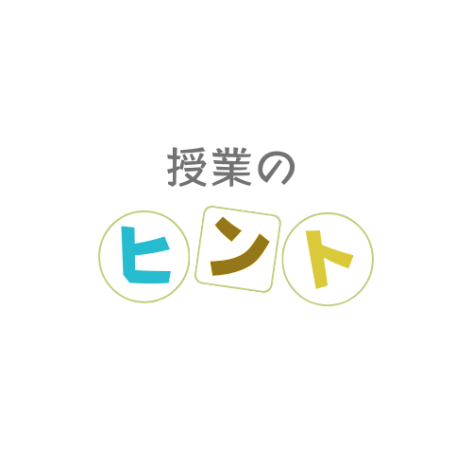 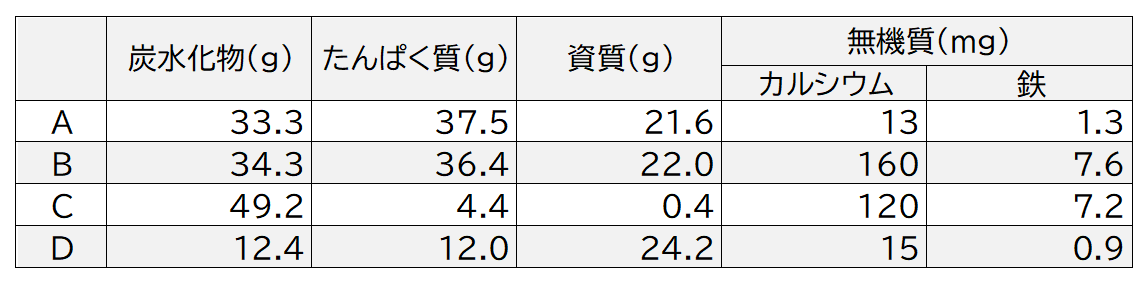 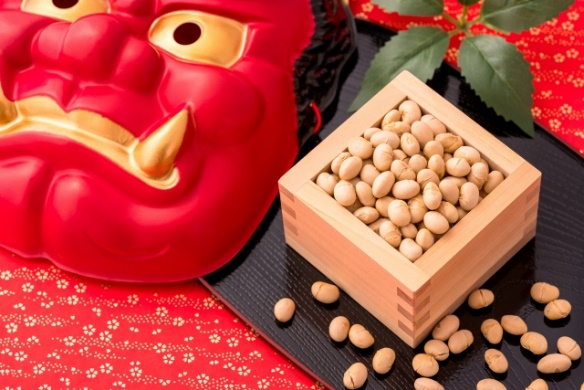 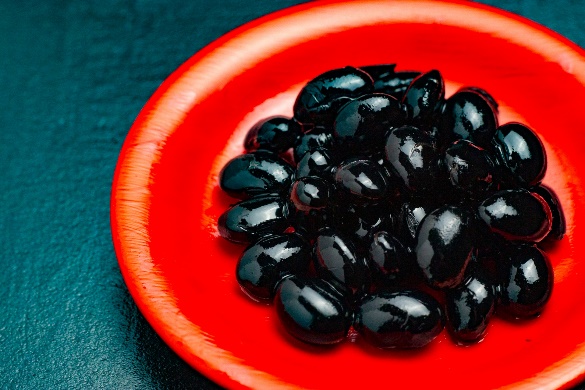 教師用参考資料生活文化からみえる人々の願い「生活の営みに係る見方・考え方」のひとつに「生活文化の継承・創造」があります。それには、児童・生徒が、身近なところにある生活文化に気づき、それが継承されてきた理由を考え、“なるほど”と思う経験があって欲しいです。ここでは１月・２月の季節に登場する「お節料理」と「節分」をとりあげました。A：大豆　　B：黒大豆または黒豆（大豆の一種です）　　C：小豆　　D：落花生参考　大豆　大豆は、枝豆を収穫しないで、秋までそのまま畑において乾燥させたものです。落花生の名前の由来　普通の豆は、花がさいたところに豆ができます。ですが、落花生は花が萎んで土に落ち、花についていたツルが土に中に伸びて豆ができることが名前の由来といわれています。大豆からは大豆油がつくられ、天ぷら油やサラダ油として使われています。落花生の油はピーナツバターを思い出してほしいです。おせち料理の一品写真は黒豆です。豆は共通して、生活の中でどのように使われているでしょうか。もし、児童・生徒から考えが出ないときは「まめな人」とはどんな人？と聞いてもいいでしょう。⇒「あの人は筆まめだ」「あの人はまめだね」＝几帳面、よく働く「まめでくらしたい」＝健康豆を使う意味としては、「健康で働ける暮らし方」を願ってのことと言われています。黒豆は、粒が大きいものもあり、色も黒いことから、お節のなかでも一際目立ち、重宝されてきました。とくに艶のある黒にするために、鉄をつかうなど調理の工夫もされてきています。節分の豆まき節分と鬼：節分は、「追儺（ついな。中国で行われていた病疫（びょうえき。はやりやまい）を追いはらう儀式）」にその起源とする説があります。節分とは、四季の移り変わる節目のことで、冬から春に移る立春の節分に、鬼やらい「疫鬼（やくき）をおいはらう」という「豆まき」が、江戸時代には各地で行われるようになったようです。「鬼」は見えないが、災害などおそろしいことや悪いことをひきおこすものという考えから「鬼は外、福は内」になってきたようです。なぜ豆か：昔は、豆は米と同じで、エネルギー源かつ霊力（不思議な力）があると信じられきてたからです。炒った豆を神社やお寺に納めて一年間の無病息災を願ったり、厄除けのために炒り豆を食べたりする風習は、今も続いています。落花生をまくのは現代の衛生面からの知恵とも言えるでしょう。問い・課題上の写真で考えた経験をいかして、今につながっている料理などに込められた人々の願いを想像することをねらいとしています。こういうことは、テストで測れない、柔らかな思考力といえないでしょうか。高校生向けここは授業での取り組みではなく、「持続可能な食生活」につなぐ導入例と考えることの方がいいかもれません。ただ、身近にある事柄を考えた後に、大きな問題があることを提起することは、授業で取り上げなくても、生徒にはインパクトがあるかもしれないと思います。参考　農林水産省HP ： https://www.maff.go.jp/index.html